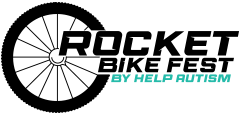 DECLARAȚIE PE PROPRIE RĂSPUNDERE ȘI DECLARAȚIE DE CONSIMȚĂMÂNTSubsemnatul/Subsemnata______________________________________________________________,  CNP__________________________________________,C.I., Seria _____ Nr. ____________________, în calitate de concurent/ă la evenimentul Roket Bike Fest, ediția a-X-a, organizat în data de 25 septembrie 2021 de către Asociația Help Autism, cu sediul în București, str. Diligenței, nr. 13, camera 1, Sector 3, Cod de ănregistrare fiscala 26590428, declar pe propria răspundere următoarele: Sunt vaccinat împotriva virusului SARS-CoV-2 si au trecut 10 zile de la finalizarea schemei complete de vaccinare sauPrezint rezultatul negativ al unui test RT-PCR nu mai vechi de 72 de ore sauPrezint rezultatul negativ certificat al unui test antigen rapid nu mai vechi de 24 de ore sauMă aflu în perioada cuprinsă între a 15-a zi și a 90-a zi ulterioară confirmării infectării cu SARS-CoV-2.Sunt clinic sănătos/sănătoasă și nu sufăr de nicio afeciune care ar putea să mă împiedice să particip la evenimentul anterior menționat și care ar putea să îmi pericliteze starea de sănătate în timpul desfășurării acestuia;Menționez că am luat la cunoștință de toate detaliile și riscurile de accident ale concursului pe care mi le asum în totalitate. De asemenea, declar că voi respecta regulamentul evenimentului transmis de organizatori și voi avea o atitudine de fairplay în fața tuturor concurenților competiției Rocket Bike Fest, Editia a-X-a – 25 septembrie 2021. Prezenta declarație de consimțământ este dată cu privire la procesarea datelor mele personale în scopul înscrierii la evenimentul Rocket Bike Fest, ce are loc în data de 25 septembrie 2021. Pentru realizarea scopului anterior menționat, asociația prelucrează următoarele categorii de date personale (în format fizic sau electronic): nume și prenume, adresa de e-mail, număr de telefon, CNP, imaginea mea foto și/sau video. Durata până la care asociația vor păstra și prelucra datele mele cu caracter personal este de 3 ani. Totodată, declar că mi-au fost aduse la cunoștință și am înteles pe deplin care sunt drepturile mele cu privire la datele cu caracter personal prelucrate în baza prezentului consimțământ, respectiv: dreptul de a fi informat, dreptul de acces la date, dreptul de rectificare, dreptul de ștergere, dreptul la restricționarea prelucrării, dreptul la portabilitatea datelor, dreptul de opoziție. Exercitarea oricăruia dintre drepturile de mai sus se face printr-o solicitare adresată în scris, prin e-mail, pe adresa dataprotection@helpautism.ro.                  Data                                                                                                                           Semnătura ________________________                                                                               _________________________